PLUMLEY WITH TOFT & BEXTON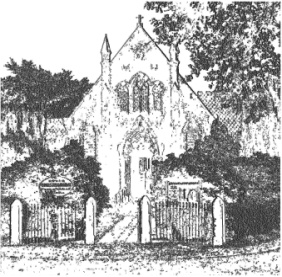 PARISH COUNCIL13th September 2018,MINUTES OF THE MEETING OF THE PARISH COUNCIL HELD ONWEDNESDAY 5th September 2018 at 7.30 pm Plumley Village HallIn attendance: A Gabbott (Chairman) J Wright, V R Lecester, A Shaw, A Thomson, S Wharfe, G Walton (CEC) S Crossman, D Nichols, H LawtonPublic Forum There was 1 member of the public in attendance N Smith raising continued concerns about speeding on Plumley Moor Road and enquiring about further speedwatch activityPolice Surgery to be confirmed PCSO J Short was in attendance and advised of the followingAdvised in changes in legislation which impacts on speedwatch activities , sites need formal approval once this is done speedwatch can re commenceAdvised of cluster meetings every 3 to 4 months, ideally needs a representative from Plumley – JS to forward dates for these meetings  Meeting AgendaApologies; To receive and accept apologies for absence from those members unable to attend.Apologies were received from Cllrs Coates and Wilson Declaration of interests To receive from Councillors any declarations of pecuniary and non-pecuniary interestsNon  pecuniary interests were received from S Crossman Plumley Village Hall , Richard Comberbach rust and Cheshire Community Action. A Shaw Richard Comberbach Trust and David Nichols Plumley Village Hall    Minutes - To approve & sign the Minutes of the meetingsCouncil meeting on the 4th July 2018Council resolved to approve the minutes of the meeting on the 4th July 2018Council Planning meeting 1st August 2018Council resolved to approve the minutes of the meeting on the 1st August 2018Cheshire East Council Matters: Cllr Walton advised that –Planning site allocation consultation commences 10th September 2018CIL consultation is imminent  CEC are experiencing less appeals against their planning refusals now the Local Plan is in place and there is evidence of a 5 year supplyRecord housing completions over the last year 2300 plus of which 26% are affordableClerks Report – To receive Correspondence in Appendix 9/18 attached Council resolved to receive the correspondence in 5.1  	Reports of RTAReported accidents opposite Moor Cottage Plumley Moor Road vehicle appeared to hit overhanging branchVehicle collision with railings at the Smoker Inn Financial Payments – To approve payments in Appendix 9/18 attached. Includes: Salaries & expenses.Council resolved to approve al payments in appendix 9/18To receive any comments and reports by Councilors concerning transport, planning, footpaths, highways, Village Hall, Parish Plan, Community Pride, Community Resilience, Home watchNote -  When receiving reports and making resolutions perceived risks need to be identified and if necessary agreed actions required to mitigate them  General Highways issues Action log Planning JW18/3921M Winster, Pinfold Lane, PLUMLEY, 18/4111M HOLLY TREE FARM, PLUMLEY MOOR ROAD,18/4125M 7, HAWTHORN ROAD, PLUMLEY, Cheshire Oil Development update DNNeighbourhood Planning update CWBest Kept Village update SCMemorial bench and Bin update Meetings – To note feedback from meetings attended since the meeting 4th July 2018 and to note attendance to take place at meetings during September and October  2018To receive any items for inclusion in the agenda for the next meeting, proposed to be held at 7.30pm on Wednesday 7th November 2018 in the Committee Room at Plumley Village Hall  Close MeetingAPPENDIX 9/18 – Clerks Report 5.1 Correspondence of note 5.2 Road Traffic accidents - To note the occurrence of RTA’s since the last meeting6 Financial Payments6.1 To note the current financial position *Business Premium Account Earmarked Reserves Donald Sterling Legacy                          367.67Donation for daffodil bulbs                      6.50Playing Fields provision                      3,550.00A6.88/3921M Winster, Pinfold Lane, PLUMLEY,B26.818/4125M 7, HAWTHORN ROAD, PLUMLEY, KNUTSFORD,C20.818/4111M HOLLY TREE FARM, PLUMLEY MOOR ROADDAugLetter of thanks – St Johns ChurchEAugLetter of thanks Mary D  FAug Letter of thanks St Oswalds Church G16.8Invitation to Manchester Airport Town/Parish Council Meetings September 2018H31.8: Trespass Issues at Oak Wood, Toft – VR Lecester – footpaths I3.9Planting of an Oak Tree – S Crossman BKV J4.9Cheshire Best Kept Stations - Tell us what you are doing! – BKP IncomeCommunity Account                   £*Business PremiumAccount £Balance brought forward 16,150.076166.21Precept 31.8.20187,428.00Total23,578.076166.21RefPayee£N plan consultation costs – Congleton Town Council 562.80Knutsford Town Council CAB contribution 380.00D McGifford salary Aug / September – Gross 825.00478.50D McGifford Website July/ August/ Sept 72.50PAYE July / August/ September572.75Plumley Village hall quarterly meetings invoice 67.00Yew Tree ratepayers association110.91Plumley Methodist Church (aug meeting)22.00Allturf (station seeds)286.28Total Expenditure for period 2552.74255Total Carried forward21,025.33